Publicado en Madrid el 16/11/2020 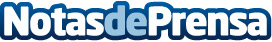 Multi-Cleansing, la versión para limpiadores del multi-masking, explicado por expertos como Raquel GonzálezEs sencillo: consiste en usar un limpiador diferente en cada zona específica con el objetivo de tratar cada una según sus necesidades particularesDatos de contacto:Gerardo Peña636524285Nota de prensa publicada en: https://www.notasdeprensa.es/multi-cleansing-la-version-para-limpiadores Categorias: Nacional Industria Farmacéutica Moda Sociedad http://www.notasdeprensa.es